Another year of strong economic growth, improved employment and pent-up housing demand bodes well for most sellers in 2015, particularly in the Farm Belt and in energy-producing states such as Texas, North Dakota, Louisiana, Montana and Wyoming, and urban areas like Seattle, San Francisco, Los Angeles, Denver and Boston.In fact, the National Association of Home Builders, or NAHB, predicts that the 2015 single-family home sector will outperform a strong 2014. There are cautions: Moody's predicts mortgage rates will rise from about 4 percent now to 6 percent by 2017.The recovery has yet to arrive in many states, reinforcing the notion that real estate growth is regional. No one can accurately predict when this real estate uptick will end or how hard, or soft, a landing it will make. In the meantime, let proven fundamentals, applied with a few modern wrinkles, rule the day. Here are 10 tips for 2015 to help the real estate process.1. Do sweat the small (cheap) stuff, sellersLittle touches go a long way in the buyer's eye, starting logically with the entry. Trim bushes, wash walkways and change out trampled welcome mats. Inside, de-stink with candles and counter sprays, de-jam closets and de-clutter rooms, focusing keenly on kitchen counters. Hide scrub brushes and other fantasy-killing labor tools. Dust, wax, scrub toilets, wash windows, test and clean lights, put out fresh towels, winnow family mementos, harness or hide that avalanche of toys, remove prescription drugs from medicine cabinets and police the yard for "pet bombs." It's time well-spent.2. Take note(s), buyersIn a whirlwind house-hunting tour of several properties, buyers benefit by keeping a pro-and-con checklist of each home they visit. Otherwise, the features of several homes tend to blend together in a tired brain by day's end. Creating a rating scale of 1 to 10 also helps, as does carrying a checklist of specific features that you seek in an ideal home.3. Sell by seasonThough spring is optimal, home selling is a year-round sport. Use seasonal accents to make buyers linger longer.Winter: Unfurl throw rugs and spotlight functional fireplaces. Near holidays, add touches like wreaths and pine-cone centerpieces. Display photos of your home a season ahead, particularly in winter, so buyers can see the house ensconced by greenery.Spring: Fresh-cut flowers and candles bring spring scents indoors. For that new-start look, do extra spring cleaning and use brightly colored linens, spreads and pillows. Add little pops of color to the entry and landscape.Summer: Highlight patios and other outdoor areas. Swap out dark towels and curtains for light colors. Put out a seasonal fruit basket or add hanging flowers. Keep the house cool but not cold.Fall: Display pumpkins by the door and vases of fall foliage or tricolored corn inside. Use seasonal scents such as baked apple. Keep those leaves at bay.4. Drill deeplyBuyers are regularly advised to scope out the block at varying hours, but why not drill down further to see if your potential new neighborhood is fading or flourishing?Bad signs: A major local employer is struggling or moving away; adjacent neighborhoods are progressively turning into rentals; and a few too many for-sale homes are lingering on the market. Nearby commercial spaces remain persistently vacant.Good signs: Schools are in high demand and well-rated. Young families and artsy types are moving in. Older couples are "aging in place" and nearby commercial properties are getting redeveloped and quickly leased. For-sale homes are generating multiple offers.FEATURED RATESHide mortgage rates in your areaFind the Best and Latest Refinance Rates for Ft Myers, FLCompare rates with confidence. Rates are accurate and available as of the date seen for Bankrate customers. Please be sure to identify yourself as a Bankrate consumer to lenders to ensure you get the Bankrate.com rate. Bankrate.com has today's most competitive refinance rates.Criteria used: 30 yr fixed refi, All Points, Credit Score 740+, 20% Down Payment Purchase    RefinanceCHANGE SEARCH RESULTSState:City nearest to property:Loan amount ($):Percent down:Credit score:Products:5. 'Big data' is everywhere, so tap inWhile local knowledge and old-school networking will always be valuable, the latest technology lets agents offer much more. Some agencies offer "livability" ratings by ranking and contrasting neighborhoods by air quality, traffic choke points and specific data on a home's energy efficiency. In 2013, the National Association of Realtors introduced its Predictive Analytics group. Banks already use "big data" to gauge the worth of foreclosures and short sales, and mobile apps now offer it for consumer and agent use. Ask agents if they offer this and other edgy technology such as high-definition aerial footage shot by drones. Should your grandiose home merit that, go big!6. Transparency equals trustBuyers will certainly enlist inspectors to twice-over your home, Mr. Seller. So instead of inviting disappointment, delay and distrust, go transparent with your own presale inspection. It's far better to know now about issues with the plumbing, HVAC (heating, ventilating and air conditioning), foundation, electrical systems and roof. Provide the buyer a copy of the inspection along with repair receipts, and explain if or how you've adjusted your price accordingly. Buyers appreciate candor.7. Math versus egoToo often, buyers get caught up in win-at-all-costs negotiation. They'll stubbornly let as little as a few grand lock them out of the right house. At an interest rate of 4.5 percent, the difference between paying $200,000 and $195,000 -- assuming 1.25 percent property tax and 15 percent down -- is only about $25 per month on a 30-year mortgage, or about the cost of lunch for two at a fast-casual eatery, before the tip. Don't let that ruin your chances at your dream home.8. Retain mineral rightsWith so many giant natural-gas fields (shales) in play across the U.S. and new ones pending, homeowners should exercise "seller's market" clout to retain mineral rights. While that intent needn't even be mentioned in the sales contract in some states, it's always safest to note it, provided the buyer doesn't protest. Avoid that scenario by conveying those rights to a trustworthy relative or to an energy company buying them before putting the house on the block. "Mineral rights? Oh, so sorry, I no longer own them."9. Buying? Then cool it for a whileRefrain from making big capital purchases like a new car, opening new credit cards or amassing big chunks of other new debt before buying a home. These raise your debt-to-income ratio, which lenders examine to determine the mortgage amount you can afford. Also avoid moving large sums of money around, changing banks, changing jobs and becoming self-employed before buying a home.10. The price is rightTrite, you say? Perhaps. But accurate home pricing from the outset never goes out of style because it sells homes. Some agents advise sellers to overprice because inventory is low. Others say go below market to spur a bidding war. Don't get caught up in pricing games.Activity in the first month of a listing is always the best, so don't risk wasting it. Price too high, and scare off many buyers and agents. Price too low, and risk leaving dollars on the table. Hiring the right agent based on recommendations, response time, in-person interviews, track record and data support will yield that pricing expert you need.
 More On Real Estate:6 must-do's before buying a homeHow much house can you afford calculator7 tips for picking a real estate agent 1Create a news alert for
"real estate"Sort by:Lender|APR|Rate|Points|Fees in APR|Est. payment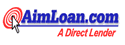 NMLS # 2890State Lic # ML-0700791877-332-9136APR: 3.724%Rate: 3.625%Points: 0.000Lock: 30 dayFees in APR: $1,995Est payment: $752More detailsNextWed Sep 09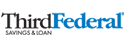 NMLS # 449401877-210-3822APR: 4.073%Rate: 3.990%Points: 0.000Lock: 60 dayFees in APR: $1,638Est payment: $787More detailsNextWed Sep 09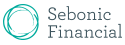 NMLS # 66247State Lic # MLD236877-313-9223APR: 3.875%Rate: 3.875%Points: 0.000Lock: 31 dayFees in APR: $0Est payment: $776More detailsNextWed Sep 09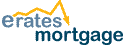 NMLS # 1071877-205-8758APR: 3.990%Rate: 3.990%Points: 0.000Lock: 30 dayFees in APR: $0Est payment: $787More detailsNextWed Sep 09Ask about our no fee option!Ask about our no fee option!Ask about our no fee option!Ask about our no fee option!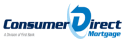 NMLS # 472433877-216-3350APR: 3.750%Rate: 3.750%Points: 0.000Lock: 30 dayFees in APR: $0Est payment: $764More detailsNextWed Sep 09No Points No Games No Surprises! No Closing Cost Options!No Points No Games No Surprises! No Closing Cost Options!No Points No Games No Surprises! No Closing Cost Options!No Points No Games No Surprises! No Closing Cost Options!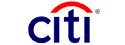 NMLS # 412915877-210-2169APR: 4.188%Rate: 4.125%Points: 0.000Lock: 60 dayFees in APR: $1,245.25Est payment: $800More detailsNextWed Sep 09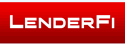 NMLS # 133056State Lic # MLD710877-526-1756APR: 3.758%Rate: 3.750%Points: 0.100Lock: 45 dayFees in APR: $0Est payment: $764More detailsNextWed Sep 09Thank you for your inquiry. We will be in touch shortly!Thank you for your inquiry. We will be in touch shortly!Thank you for your inquiry. We will be in touch shortly!Thank you for your inquiry. We will be in touch shortly!NMLS # 133056State Lic # MLD710877-526-1756APR: 3.658%Rate: 3.500%Points: 1.100Lock: 45 dayFees in APR: $1,376Est payment: $741More detailsNextWed Sep 09Thank you for your inquiry. We will be in touch shortly!Thank you for your inquiry. We will be in touch shortly!Thank you for your inquiry. We will be in touch shortly!Thank you for your inquiry. We will be in touch shortly!NMLS # 66247State Lic # MLD236877-313-9223APR: 3.832%Rate: 3.750%Points: 1.000Lock: 31 dayFees in APR: $0Est payment: $764More detailsNextWed Sep 09NMLS # 66247State Lic # MLD236877-313-9223APR: 3.789%Rate: 3.625%Points: 2.000Lock: 31 dayFees in APR: $0Est payment: $752More detailsNextWed Sep 09NMLS # 1071877-205-8758APR: 3.832%Rate: 3.750%Points: 1.000Lock: 30 dayFees in APR: $0Est payment: $764More detailsNextWed Sep 09Ask about our no fee option!Ask about our no fee option!Ask about our no fee option!Ask about our no fee option!NMLS # 1071877-205-8758APR: 3.789%Rate: 3.625%Points: 2.000Lock: 30 dayFees in APR: $0Est payment: $752More detailsNextWed Sep 09Ask about our no fee option!Ask about our no fee option!Ask about our no fee option!Ask about our no fee option!NMLS # 133056State Lic # MLD710877-526-1756APR: 3.875%Rate: 3.875%Points: 0.000Lock: 45 dayFees in APR: $0Est payment: $776More detailsNextWed Sep 09Thank you for your inquiry. We will be in touch shortly!Thank you for your inquiry. We will be in touch shortly!Thank you for your inquiry. We will be in touch shortly!Thank you for your inquiry. We will be in touch shortly!NMLS # 449401877-210-3822APR: 3.905%Rate: 3.740%Points: 1.000Lock: 60 dayFees in APR: $1,638Est payment: $763More detailsNextWed Sep 09NMLS # 472433877-216-3350APR: 3.707%Rate: 3.625%Points: 1.000Lock: 30 dayFees in APR: $0Est payment: $752More detailsNextWed Sep 09No Points No Games No Surprises! No Closing Cost Options!No Points No Games No Surprises! No Closing Cost Options!No Points No Games No Surprises! No Closing Cost Options!No Points No Games No Surprises! No Closing Cost Options!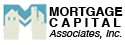 APR: 3.750%Rate: 3.750%Points: 0.000Lock: 45 dayFees in APR: $0Est payment: $764More detailsNextWed Sep 09APR: 3.707%Rate: 3.625%Points: 1.000Lock: 45 dayFees in APR: $0Est payment: $752More detailsNextWed Sep 09APR: 3.663%Rate: 3.500%Points: 2.000Lock: 45 dayFees in APR: $0Est payment: $741More detailsNextWed Sep 09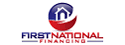 NMLS # 374978State Lic # MBR1492APR: 3.694%Rate: 3.625%Points: 0.000Lock: 30 dayFees in APR: $1,395Est payment: $752More detailsNextFri Sep 04Santander Bank, N.A.APR: 4.225%Rate: 4.125%Points: 0.000Lock: 60 dayFees in APR: $1,967Est payment: $800Wed Sep 09HSBC Bank USA, N.A.APR: 4.076%Rate: 4.040%Points: 0.000Lock: 60 dayFees in APR: $704.50Est payment: $792Wed Sep 09TD Bank, NAAPR: 4.238%Rate: 4.188%Points: 0.000Lock: 60 dayFees in APR: $982.45Est payment: $806Wed Sep 09Armed Forces Bank, N.A.APR: 4.040%Rate: 4.000%Points: 0.000Lock: 30 dayFees in APR: $800Est payment: $788Wed Sep 09Raymond James Bank, NAAPR: 4.194%Rate: 4.125%Points: 0.000Lock: 45 dayFees in APR: $1,354Est payment: $800Tue Sep 08Comerica BankAPR: 4.195%Rate: 4.190%Points: 0.000Lock: 60 dayFees in APR: $104.50Est payment: $806Tue Sep 08Fairwinds Credit UnionAPR: 4.070%Rate: 4.000%Points: 0.300Lock: 30 dayFees in APR: $890Est payment: $788Tue Sep 08Space Coast Credit UnionAPR: 4.189%Rate: 4.125%Points: 0.000Lock: 60 dayFees in APR: $1,265Est payment: $800Tue Sep 08Suncoast Credit UnionAPR: 4.544%Rate: 4.500%Points: 0.000Lock: 45 dayFees in APR: $850Est payment: $836Tue Sep 08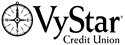 APR: 4.599%Rate: 4.500%Points: 0.000Lock: 30 dayFees in APR: $1,892.50Est payment: $836Tue Sep 08Regions BankAPR: 4.299%Rate: 4.250%Points: 0.000Lock: 30 dayFees in APR: $950Est payment: $812Fri Sep 04First Citizens BankAPR: 3.875%Rate: 3.750%Points: 1.000Lock: 45 dayFees in APR: $842Est payment: $764Thu Sep 03Regent BankAPR: 4.048%Rate: 4.000%Points: 0.000Lock: 30 dayFees in APR: $955Est payment: $788Thu Sep 03Cadence Bank, N.A.APR: 4.314%Rate: 4.250%Points: 0.000Lock: 45 dayFees in APR: $1,256Est payment: $812Thu Sep 03United BankAPR: 3.882%Rate: 3.750%Points: 1.000Lock: 30 dayFees in APR: $995Est payment: $764Wed Sep 02